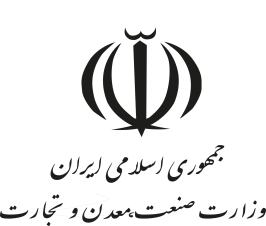 فرم  درس آموزی رویدادهای  HSEEفرم  درس آموزی رویدادهای  HSEEفرم  درس آموزی رویدادهای  HSEEفرم  درس آموزی رویدادهای  HSEEفرم  درس آموزی رویدادهای  HSEEکد: 15-24-95تاریخ انتشار: 25/06/1395رویدادهای ناگوار رویدادهای ناگوار رویدادها و تجربیات  موفق رویدادها و تجربیات  موفق رویدادها و تجربیات  موفق کد: 15-24-95تاریخ انتشار: 25/06/1395عنوان درس آموزی :  بی دقتی جوشکار موجب بروز آتش سوزی  گردیدعنوان درس آموزی :  بی دقتی جوشکار موجب بروز آتش سوزی  گردیدعنوان درس آموزی :  بی دقتی جوشکار موجب بروز آتش سوزی  گردیدعنوان درس آموزی :  بی دقتی جوشکار موجب بروز آتش سوزی  گردیدعنوان درس آموزی :  بی دقتی جوشکار موجب بروز آتش سوزی  گردیدکد: 15-24-95تاریخ انتشار: 25/06/1395تشریح رویدادتشریح رویدادتشریح رویدادتشریح رویداد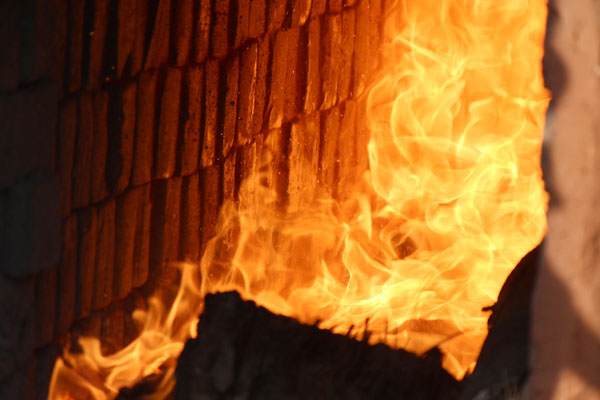 در یکی از واحدهای صنعتی تولید کننده فرآورده های نفتی به دلیل بی احتیاطی جوشکار در هنگام جوشکاری یکی از مخازن در حال تعمیر، حرارت ناشی از عملیات جوشکاری به عایق مخزن نفوذ کرده وموجب آتش گرفتن عایق وسرایت آن به تمام مخزن گردید. در یکی از واحدهای صنعتی تولید کننده فرآورده های نفتی به دلیل بی احتیاطی جوشکار در هنگام جوشکاری یکی از مخازن در حال تعمیر، حرارت ناشی از عملیات جوشکاری به عایق مخزن نفوذ کرده وموجب آتش گرفتن عایق وسرایت آن به تمام مخزن گردید. در یکی از واحدهای صنعتی تولید کننده فرآورده های نفتی به دلیل بی احتیاطی جوشکار در هنگام جوشکاری یکی از مخازن در حال تعمیر، حرارت ناشی از عملیات جوشکاری به عایق مخزن نفوذ کرده وموجب آتش گرفتن عایق وسرایت آن به تمام مخزن گردید. در یکی از واحدهای صنعتی تولید کننده فرآورده های نفتی به دلیل بی احتیاطی جوشکار در هنگام جوشکاری یکی از مخازن در حال تعمیر، حرارت ناشی از عملیات جوشکاری به عایق مخزن نفوذ کرده وموجب آتش گرفتن عایق وسرایت آن به تمام مخزن گردید. درخت آنالیز علت - پیامددرخت آنالیز علت - پیامددرخت آنالیز علت - پیامددرخت آنالیز علت - پیامددرخت آنالیز علت - پیامددرخت آنالیز علت - پیامددرخت آنالیز علت - پیامدپیامد های رویداد تجزیه و تحلیل عوامل بروز رویدادعلت اولیهعلل میانیعلل میانیعلل ریشه ایعلل ریشه ایانسانی :؛تجزیه و تحلیل عوامل بروز رویدادآتش سوزی ناشی از جوشکاریعدم توجه جوشکار به قرار گیری پوشش عایق در مجاورت محل جوشکاری- عدم وجود مواد اطفای حریق در پای کار جهت جلوگیری از سرایت آتش به کل پوشش مخزن عدم توجه جوشکار به قرار گیری پوشش عایق در مجاورت محل جوشکاری- عدم وجود مواد اطفای حریق در پای کار جهت جلوگیری از سرایت آتش به کل پوشش مخزن  عدم ارائه آموزش‌های لازم به کارگران در خصوص مخاطرات موجودعدم وجود سیستم مجوز کار (Permit To Work) عدم آشنایی پرسنل در استفاده از تجهیزات اطفای حریق عدم ارائه آموزش‌های لازم به کارگران در خصوص مخاطرات موجودعدم وجود سیستم مجوز کار (Permit To Work) عدم آشنایی پرسنل در استفاده از تجهیزات اطفای حریقزیست محیطی:---تجزیه و تحلیل عوامل بروز رویدادآتش سوزی ناشی از جوشکاریعدم توجه جوشکار به قرار گیری پوشش عایق در مجاورت محل جوشکاری- عدم وجود مواد اطفای حریق در پای کار جهت جلوگیری از سرایت آتش به کل پوشش مخزن عدم توجه جوشکار به قرار گیری پوشش عایق در مجاورت محل جوشکاری- عدم وجود مواد اطفای حریق در پای کار جهت جلوگیری از سرایت آتش به کل پوشش مخزن  عدم ارائه آموزش‌های لازم به کارگران در خصوص مخاطرات موجودعدم وجود سیستم مجوز کار (Permit To Work) عدم آشنایی پرسنل در استفاده از تجهیزات اطفای حریق عدم ارائه آموزش‌های لازم به کارگران در خصوص مخاطرات موجودعدم وجود سیستم مجوز کار (Permit To Work) عدم آشنایی پرسنل در استفاده از تجهیزات اطفای حریقمحصول و تجهیزات : خسارت به دومخزن نگهداریروغنتجزیه و تحلیل عوامل بروز رویدادآتش سوزی ناشی از جوشکاریعدم توجه جوشکار به قرار گیری پوشش عایق در مجاورت محل جوشکاری- عدم وجود مواد اطفای حریق در پای کار جهت جلوگیری از سرایت آتش به کل پوشش مخزن عدم توجه جوشکار به قرار گیری پوشش عایق در مجاورت محل جوشکاری- عدم وجود مواد اطفای حریق در پای کار جهت جلوگیری از سرایت آتش به کل پوشش مخزن  عدم ارائه آموزش‌های لازم به کارگران در خصوص مخاطرات موجودعدم وجود سیستم مجوز کار (Permit To Work) عدم آشنایی پرسنل در استفاده از تجهیزات اطفای حریق عدم ارائه آموزش‌های لازم به کارگران در خصوص مخاطرات موجودعدم وجود سیستم مجوز کار (Permit To Work) عدم آشنایی پرسنل در استفاده از تجهیزات اطفای حریقراهکارهای فنی پیشنهادیراهکارهای فنی پیشنهادیراهکارهای فنی پیشنهادیدرس آموخته و پیام های کلیدی درس آموخته و پیام های کلیدی درس آموخته و پیام های کلیدی درس آموخته و پیام های کلیدی  اخذ مجوز کار از واحد ایمنی  آموزش پرسنل در استفاده از تجهیزات اطفای حریق آشنایی کارگران با مخاطرات محیط کار وجود مواد اطفای حریق درهنگام جوشکاری وبرشکاری در پای کار اخذ مجوز کار از واحد ایمنی  آموزش پرسنل در استفاده از تجهیزات اطفای حریق آشنایی کارگران با مخاطرات محیط کار وجود مواد اطفای حریق درهنگام جوشکاری وبرشکاری در پای کار اخذ مجوز کار از واحد ایمنی  آموزش پرسنل در استفاده از تجهیزات اطفای حریق آشنایی کارگران با مخاطرات محیط کار وجود مواد اطفای حریق درهنگام جوشکاری وبرشکاری در پای کارآموزش کارگران نسبت به مخاطرات موجود در محیط کار برای فعالیت های با ریسک بالا می‌تواند از رخداد حوادث جلوگیری نماید.آموزش کارگران نسبت به مخاطرات موجود در محیط کار برای فعالیت های با ریسک بالا می‌تواند از رخداد حوادث جلوگیری نماید.آموزش کارگران نسبت به مخاطرات موجود در محیط کار برای فعالیت های با ریسک بالا می‌تواند از رخداد حوادث جلوگیری نماید.آموزش کارگران نسبت به مخاطرات موجود در محیط کار برای فعالیت های با ریسک بالا می‌تواند از رخداد حوادث جلوگیری نماید.تهیه و تدوین : دفتر HSEE شركت شهركهاي صنعتي استان گلستانتهیه و تدوین : دفتر HSEE شركت شهركهاي صنعتي استان گلستانتهیه و تدوین : دفتر HSEE شركت شهركهاي صنعتي استان گلستانتهیه و تدوین : دفتر HSEE شركت شهركهاي صنعتي استان گلستانتهیه و تدوین : دفتر HSEE شركت شهركهاي صنعتي استان گلستانتهیه و تدوین : دفتر HSEE شركت شهركهاي صنعتي استان گلستانتهیه و تدوین : دفتر HSEE شركت شهركهاي صنعتي استان گلستان